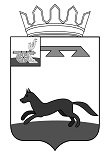 АДМИНИСТРАЦИЯПЕЧЕРСКОГО СЕЛЬСКОГО ПОСЕЛЕНИЯ ХИСЛАВИЧСКОГО РАЙОНА СМОЛЕНСКОЙ ОБЛАСТИП О С Т А Н О В Л Е Н И Еот  15 июня  2023 г.  № 56  О внесении изменений в муниципальную программу «Создание и восстановление военно-мемориальных объектов на территории муниципального образования Печерского сельского поселения Хиславичского района Смоленской области»Администрация Печерского сельского поселения Хиславичского района Смоленской области постановляет:1. Внести  в муниципальную программу  "Создание и восстановление военно-мемориальных объектов  на территории муниципального образования Печерского сельского поселения Хиславичского района Смоленской  области", утвержденную постановлением  Администрации Печерского сельского поселения Хиславичского района Смоленской области № 40 от 21.05.2020 г. (в редакции постановлений Администрации Печерского сельского поселения Хиславичского района Смоленской области № 58 от 14.10.2020, № 5 от 01.02.2021, № 46  от 06.08.2021, № 16 от 15.03.2022, № 33 от 02.06.2022., № 63 от 25.10.2022 г., № 25 от 14.03.2023 г. ) изменения, изложив ее в новой редакции (прилагается).     2. Настоящее постановление подлежит опубликованию (обнародованию) и размещению на официальном сайте муниципального образования «Хиславичский район» Смоленской области в  сети «Интернет».Глава муниципального образованияПечерского сельского поселенияХиславичского районаСмоленской области                                                                  А.Н.Шкредов                                                                                                          УТВЕРЖДЕНАпостановлением Администрации Печерского сельского поселения Хиславичского района Смоленской областиот 21.05.2020г.  № 40 в новой редакции постановления № 58 от 14.10.2020 г., № 5 от 01.02.2021 г.,   № 46 от 06.08.2021 г.,      № 16 от 15.03.2022 г., № 33 от 02.06.2022 г.,№ 63 от 25.10.2022 г., № 25 от 14.03.2023 г.,№ 56   от 15.06.2023 г.ПАСПОРТ  муниципальной программыОсновные положения2. Показатели муниципальной программы Структура муниципальной программы* Указывается наименование показателя муниципальной программы, на достижение которого направлена задачаФинансовое обеспечение муниципальной программыПриложение № 1 к паспорту муниципальной программыСВЕДЕНИЯ о показателях муниципальной программыРаздел 1. Стратегические приоритеты в сфере реализации муниципальной программыНа территории Печерского сельского поселения Хиславичского района Смоленской области в годы Великой Отечественной войны проходили ожесточенные сражения. В них принимали участие как регулярные части Красной Армии, так и партизанские отряды. Достойное увековечивание памяти всех погибших в годы Великой Отечественной войны - вопрос, имеющий особую актуальность для Печерского сельского поселения Хиславичского района Смоленской области.По данным государственного учета, в Печерского сельского поселения Хиславичского района Смоленской области имеются:- памятник воинам, погибшим в Великой Отечественной войне, в деревне Печерская Буда, (воздвигнут в 1963 году);- памятник на месте массового расстрела 263 мирных жителей 9 мая 1942 года в деревне Захарино (воздвигнут в 1975 году);- памятник воинам, погибшим в Великой Отечественной войне, в деревне  Гороватка;- обелиск воинам, погибшим в ВОВ в деревне Микшино;- обелиск воинам, погибшим в ВОВ в деревне Заборье;- братская могила захороненных воинов в деревне Шашки.В настоящее время обелиски, памятники воинам, братская могила находятся в неудовлетворительном состоянии. Выполненные из гипса, цемента, бетона, они за период с момента сооружения обветшали. Их внешний вид не соответствует значимости подвига павших.Острой является проблема благоустройства воинских захоронений, памятников. Состояние воинских захоронений: требуется текущий  ремонт мемориального комплекса, на новом  захоронение требуется установка гробницы и плиты с указанными на них именами.Расходы на восстановление, текущий и капитальный ремонты, установка гробниц и плит с указанными на них имен требуют значительных финансовых затрат.Проблемы, связанные с недостаточным финансированием мероприятий по сохранности, благоустройству и капитальному ремонту (реконструкции) воинских захоронений, памятников и памятных знаков, увековечивающих память погибших при защите Отечества на территории Печерского сельского поселения Хиславичского района Смоленской области, должны решаться программно-целевыми методами.Выполнение комплекса мероприятий программы имеет цель - кардинальное изменение ситуации с содержанием воинских захоронений, памятников и памятных знаков, сложившейся в Печерском сельском поселении. Совместными усилиями всех заинтересованных структур, программными методами планируется снять острые проблемы по содержанию и благоустройству воинских захоронений, расположенных на территории Печерского сельского поселения, изменить отношение руководителей различных уровней, общественности и жителей Печерского сельского поселения к вопросам увековечения памяти погибших за Отечество.Раздел 2. Сведения о региональных проектахФинансирование по региональным проектам не предусмотрено.Раздел 3. Сведения о ведомственных проектахФинансирование по ведомственным проектам не предусмотрено.Раздел 4. Паспорта комплексов процессных мероприятийПАСПОРТ комплекса процессных мероприятий "Приведение в надлежащее состояние воинских захоронений и  памятников, увековечивающих память погибших воинов при защите Отечества на территории муниципального образования Печерского сельского поселения Хиславичского района Смоленской области" Общие положенияПоказатели реализации комплекса процессных мероприятийПАСПОРТ комплекса процессных мероприятий «Содержание, обслуживание воинских захоронений и памятников, увековечивающих память погибших воинов при защите Отечества на территории муниципального образования Печерского сельского поселения Хиславичского района Смоленской области» Общие положенияПоказатели реализации комплекса процессных мероприятийРаздел 5. Сведения о финансировании структурных элементов муниципальной программы.Наименование  муниципальной программы              "Создание и восстановление военно-мемориальных объектов  на территории муниципального образования Печерского сельского поселения Хиславичского района Смоленской  области».Ответственный исполнитель муниципальной программыГлава муниципального образования Печерского сельского поселения Хиславичского района Смоленской области- Шкредов Александр НиколаевичПериод реализации муниципальной программы 1 этап- 2020 -2022 годы 2 этап- 2023 – 2025 годыЦели муниципальной программы             Приведение в надлежащее состояние воинских захоронений, памятников и памятных знаков, увековечивающих память погибших при защите Отечества на территории Печерского сельского поселения Хиславичского района Смоленской области.Объемы финансового обеспечения за весь период реализации (по годам реализации и в разрезе источников финансирования на очередной финансовый год и первый, второй годы планового периода)Общий объем финансирования программы составляет 1773,8 тыс. рублей, из них:2020 -2022 год –1730,8 тыс. рублей; из них:- средства федерального бюджета – 0,0 тыс.руб;- средства областного бюджета – 0,0 тыс. руб;- средства районного бюджета – 0,0 тыс. руб;- средства бюджета поселения – 1730,8 тыс. руб2023 год – 33,0 тыс. руб, из них:- средства федерального бюджета – 0,0 тыс.руб;- средства областного бюджета – 0,0 тыс. руб;- средства районного бюджета – 0,0 тыс. руб;- средства бюджета поселения – 33,0 тыс. руб;2024 год – 5,0 тыс. руб, из них:- средства федерального бюджета – 0,0 тыс.руб;- средства областного бюджета – 0,0 тыс. руб;- средства районного бюджета – 0,0 тыс. руб;- средства бюджета поселения – 5,0 тыс. руб;2025 год – 5,0 тыс. руб, из них:- средства федерального бюджета – 0,0 тыс.руб;- средства областного бюджета – 0,0 тыс. руб;- средства районного бюджета – 0,0 тыс. руб;- средства бюджета поселения – 5,0 тыс. руб;Влияние на достижение целей государственных программ Российской Федерации Связь с государственными программами не предусмотренаНаименование показателя Единица измеренияБазовое значение показателяПланируемое значение показателяПланируемое значение показателяПланируемое значение показателяНаименование показателя Единица измеренияБазовое значение показателяОчередной финансовый год1-й год планового периода2-й год планового периодаНаименование показателя Единица измерения2022 год2023 год2024 год2025 годдоля приведенных в надлежащее состояние воинских захоронений памятников и памятных знаков, увековечивающих память погибших при защите Отечества, в числе воинских захоронений, памятников и памятных знаков, расположенных на территории Печерского сельского поселения Хиславичского района Смоленской области%50505050№ п/п№ п/пЗадача структурного элементаЗадача структурного элементаКраткое описание ожидаемых эффектов от реализации задачи структурного элементаКраткое описание ожидаемых эффектов от реализации задачи структурного элементаСвязь с показателями*Связь с показателями*112233441. Региональный проект 1. Региональный проект 1. Региональный проект 1. Региональный проект 1. Региональный проект 1. Региональный проект 1. Региональный проект 1. Региональный проект Участие в региональных проектах не предусмотреноУчастие в региональных проектах не предусмотреноУчастие в региональных проектах не предусмотреноУчастие в региональных проектах не предусмотреноУчастие в региональных проектах не предусмотреноУчастие в региональных проектах не предусмотреноУчастие в региональных проектах не предусмотреноУчастие в региональных проектах не предусмотрено2. Ведомственный проект 2. Ведомственный проект 2. Ведомственный проект 2. Ведомственный проект 2. Ведомственный проект 2. Ведомственный проект 2. Ведомственный проект 2. Ведомственный проект Участие в ведомственных проектах не предусмотреноУчастие в ведомственных проектах не предусмотреноУчастие в ведомственных проектах не предусмотреноУчастие в ведомственных проектах не предусмотреноУчастие в ведомственных проектах не предусмотреноУчастие в ведомственных проектах не предусмотреноУчастие в ведомственных проектах не предусмотреноУчастие в ведомственных проектах не предусмотрено3. Комплекс процессных мероприятий "Приведение в надлежащее состояние воинских захоронений и  памятников, увековечивающих память погибших воинов при защите Отечества на территории муниципального образования Печерского сельского поселения Хиславичского района Смоленской области"3. Комплекс процессных мероприятий "Приведение в надлежащее состояние воинских захоронений и  памятников, увековечивающих память погибших воинов при защите Отечества на территории муниципального образования Печерского сельского поселения Хиславичского района Смоленской области"3. Комплекс процессных мероприятий "Приведение в надлежащее состояние воинских захоронений и  памятников, увековечивающих память погибших воинов при защите Отечества на территории муниципального образования Печерского сельского поселения Хиславичского района Смоленской области"3. Комплекс процессных мероприятий "Приведение в надлежащее состояние воинских захоронений и  памятников, увековечивающих память погибших воинов при защите Отечества на территории муниципального образования Печерского сельского поселения Хиславичского района Смоленской области"3. Комплекс процессных мероприятий "Приведение в надлежащее состояние воинских захоронений и  памятников, увековечивающих память погибших воинов при защите Отечества на территории муниципального образования Печерского сельского поселения Хиславичского района Смоленской области"3. Комплекс процессных мероприятий "Приведение в надлежащее состояние воинских захоронений и  памятников, увековечивающих память погибших воинов при защите Отечества на территории муниципального образования Печерского сельского поселения Хиславичского района Смоленской области"3. Комплекс процессных мероприятий "Приведение в надлежащее состояние воинских захоронений и  памятников, увековечивающих память погибших воинов при защите Отечества на территории муниципального образования Печерского сельского поселения Хиславичского района Смоленской области"3. Комплекс процессных мероприятий "Приведение в надлежащее состояние воинских захоронений и  памятников, увековечивающих память погибших воинов при защите Отечества на территории муниципального образования Печерского сельского поселения Хиславичского района Смоленской области"Глава муниципального образования Печерского сельского поселения Хиславичского района Смоленской области- Шкредов Александр Николаевич/ 2023-2025 годыГлава муниципального образования Печерского сельского поселения Хиславичского района Смоленской области- Шкредов Александр Николаевич/ 2023-2025 годыГлава муниципального образования Печерского сельского поселения Хиславичского района Смоленской области- Шкредов Александр Николаевич/ 2023-2025 годыГлава муниципального образования Печерского сельского поселения Хиславичского района Смоленской области- Шкредов Александр Николаевич/ 2023-2025 годыГлава муниципального образования Печерского сельского поселения Хиславичского района Смоленской области- Шкредов Александр Николаевич/ 2023-2025 годыГлава муниципального образования Печерского сельского поселения Хиславичского района Смоленской области- Шкредов Александр Николаевич/ 2023-2025 годыГлава муниципального образования Печерского сельского поселения Хиславичского района Смоленской области- Шкредов Александр Николаевич/ 2023-2025 годыГлава муниципального образования Печерского сельского поселения Хиславичского района Смоленской области- Шкредов Александр Николаевич/ 2023-2025 годы3.1.3.1.Расходы на восстановление и капитальный ремонт памятников и воинских захороненийРасходы на восстановление и капитальный ремонт памятников и воинских захороненийприведение в надлежащее состояние воинских захоронений, памятников и памятных знаков, увековечивающих память погибших при защите Отечества на территории Печерского сельского поселения Хиславичского района Смоленской области.приведение в надлежащее состояние воинских захоронений, памятников и памятных знаков, увековечивающих память погибших при защите Отечества на территории Печерского сельского поселения Хиславичского района Смоленской области.доля приведенных в надлежащее состояние воинских захоронений памятников и памятных знаков, увековечивающих память погибших при защите Отечества, в числе воинских захоронений, памятников и памятных знаков, расположенных на территории Печерского сельского поселения Хиславичского района Смоленской областидоля приведенных в надлежащее состояние воинских захоронений памятников и памятных знаков, увековечивающих память погибших при защите Отечества, в числе воинских захоронений, памятников и памятных знаков, расположенных на территории Печерского сельского поселения Хиславичского района Смоленской области4. Комплекс процессных мероприятий «Содержание, обслуживание воинских захоронений и памятников, увековечивающих память погибших воинов при защите Отечества на территории муниципального образования Печерского сельского поселения Хиславичского района Смоленской области»4. Комплекс процессных мероприятий «Содержание, обслуживание воинских захоронений и памятников, увековечивающих память погибших воинов при защите Отечества на территории муниципального образования Печерского сельского поселения Хиславичского района Смоленской области»4. Комплекс процессных мероприятий «Содержание, обслуживание воинских захоронений и памятников, увековечивающих память погибших воинов при защите Отечества на территории муниципального образования Печерского сельского поселения Хиславичского района Смоленской области»4. Комплекс процессных мероприятий «Содержание, обслуживание воинских захоронений и памятников, увековечивающих память погибших воинов при защите Отечества на территории муниципального образования Печерского сельского поселения Хиславичского района Смоленской области»4. Комплекс процессных мероприятий «Содержание, обслуживание воинских захоронений и памятников, увековечивающих память погибших воинов при защите Отечества на территории муниципального образования Печерского сельского поселения Хиславичского района Смоленской области»4. Комплекс процессных мероприятий «Содержание, обслуживание воинских захоронений и памятников, увековечивающих память погибших воинов при защите Отечества на территории муниципального образования Печерского сельского поселения Хиславичского района Смоленской области»4. Комплекс процессных мероприятий «Содержание, обслуживание воинских захоронений и памятников, увековечивающих память погибших воинов при защите Отечества на территории муниципального образования Печерского сельского поселения Хиславичского района Смоленской области»Глава муниципального образования Печерского сельского поселения Хиславичского района Смоленской области- Шкредов Александр Николаевич/ 2023-2025 годыГлава муниципального образования Печерского сельского поселения Хиславичского района Смоленской области- Шкредов Александр Николаевич/ 2023-2025 годыГлава муниципального образования Печерского сельского поселения Хиславичского района Смоленской области- Шкредов Александр Николаевич/ 2023-2025 годыГлава муниципального образования Печерского сельского поселения Хиславичского района Смоленской области- Шкредов Александр Николаевич/ 2023-2025 годыГлава муниципального образования Печерского сельского поселения Хиславичского района Смоленской области- Шкредов Александр Николаевич/ 2023-2025 годыГлава муниципального образования Печерского сельского поселения Хиславичского района Смоленской области- Шкредов Александр Николаевич/ 2023-2025 годыГлава муниципального образования Печерского сельского поселения Хиславичского района Смоленской области- Шкредов Александр Николаевич/ 2023-2025 годы4.1Расходы на содержание, обслуживание памятников и воинских захороненийРасходы на содержание, обслуживание памятников и воинских захороненийприведение в надлежащее состояние воинских захоронений, памятников и памятных знаков, увековечивающих память погибших при защите Отечества на территории Печерского сельского поселения Хиславичского района Смоленской области.приведение в надлежащее состояние воинских захоронений, памятников и памятных знаков, увековечивающих память погибших при защите Отечества на территории Печерского сельского поселения Хиславичского района Смоленской области.доля приведенных в надлежащее состояние воинских захоронений памятников и памятных знаков, увековечивающих память погибших при защите Отечества, в числе воинских захоронений, памятников и памятных знаков, расположенных на территории Печерского сельского поселения Хиславичского района Смоленской областидоля приведенных в надлежащее состояние воинских захоронений памятников и памятных знаков, увековечивающих память погибших при защите Отечества, в числе воинских захоронений, памятников и памятных знаков, расположенных на территории Печерского сельского поселения Хиславичского района Смоленской областиИсточник финансового обеспеченияОбъем финансового обеспечения по годам реализации (тыс.руб.)Объем финансового обеспечения по годам реализации (тыс.руб.)Объем финансового обеспечения по годам реализации (тыс.руб.)Объем финансового обеспечения по годам реализации (тыс.руб.)Источник финансового обеспечениявсего2023 год    2024 год                     2025  год12345В целом по муниципальной программе, в том числе:43,033,05,0                       5,0бюджет сельского поселения43,033,05,0                      5,0№ п/пНаименование показателяМетодика расчета показателя или источник получения информации о значении показателя (наименование формы статистического наблюдения, реквизиты документа об утверждении методики и т.д.)1231.доля приведенных в надлежащее состояние воинских захоронений памятников и памятных знаков, увековечивающих память погибших при защите Отечества, в числе воинских захоронений, памятников и памятных знаков, расположенных на территории Печерского сельского поселения Хиславичского района Смоленской областиИсточник получения информации: Администрация Печерского сельского поселения Хиславичского района Смоленской областиОтветственный за выполнение комплекса процессных мероприятийГлава муниципального образования Печерского сельского поселения Хиславичского района Смоленской области - Шкредов Александр НиколаевичСвязь с муниципальной программоймуниципальная  программа "Создание и восстановление военно-мемориальных объектов  на территории муниципального образования Печерского сельского поселения Хиславичского района Смоленской  области».№ п/пНаименование показателя реализацииЕдиница измеренияБазовое значение показателя реализации (к очередному финансовому году)Планируемое значение показателя реализации на очередной финансовый год и плановый периодПланируемое значение показателя реализации на очередной финансовый год и плановый периодПланируемое значение показателя реализации на очередной финансовый год и плановый период№ п/пНаименование показателя реализацииЕдиница измеренияБазовое значение показателя реализации (к очередному финансовому году)2023 год2024 год 2025 год12345671.доля приведенных в надлежащее состояние воинских захоронений памятников и памятных знаков, увековечивающих память погибших при защите Отечества, в числе воинских захоронений, памятников и памятных знаков, расположенных на территории Печерского сельского поселения Хиславичского района Смоленской области%50505050Ответственный за выполнение комплекса процессных мероприятийГлава муниципального образования Печерского сельского поселения Хиславичского района Смоленской области - Шкредов Александр НиколаевичСвязь с муниципальной программоймуниципальная  программа "Создание и восстановление военно-мемориальных объектов  на территории муниципального образования Печерского сельского поселения Хиславичского района Смоленской  области».№ п/пНаименование показателя реализацииЕдиница измеренияБазовое значение показателя реализации (к очередному финансовому году)Планируемое значение показателя реализации на очередной финансовый год и плановый периодПланируемое значение показателя реализации на очередной финансовый год и плановый периодПланируемое значение показателя реализации на очередной финансовый год и плановый период№ п/пНаименование показателя реализацииЕдиница измеренияБазовое значение показателя реализации (к очередному финансовому году)2023 год2024 год 2025 год12345671.доля приведенных в надлежащее состояние воинских захоронений памятников и памятных знаков, увековечивающих память погибших при защите Отечества, в числе воинских захоронений, памятников и памятных знаков, расположенных на территории Печерского сельского поселения Хиславичского района Смоленской области%50505050№ п/п№ п/пНаименованиеУчастник муниципальной программыИсточник финансового обеспечения Объем средств на реализацию муниципальной программы               (тыс. рублей)Объем средств на реализацию муниципальной программы               (тыс. рублей)Объем средств на реализацию муниципальной программы               (тыс. рублей)Объем средств на реализацию муниципальной программы               (тыс. рублей)Объем средств на реализацию муниципальной программы               (тыс. рублей)Объем средств на реализацию муниципальной программы               (тыс. рублей)№ п/п№ п/пНаименованиеУчастник муниципальной программыИсточник финансового обеспечения 2023 год2024 год2025 годN-й годпланового периодаN-й годпланового периодаN-й годпланового периода1. Региональный проект 1. Региональный проект 1. Региональный проект 1. Региональный проект 1. Региональный проект 1. Региональный проект 1. Региональный проект 1. Региональный проект 1. Региональный проект 1. Региональный проект 1. Региональный проект Финансирование по региональным проектам не предусмотрено.Финансирование по региональным проектам не предусмотрено.Финансирование по региональным проектам не предусмотрено.Финансирование по региональным проектам не предусмотрено.Финансирование по региональным проектам не предусмотрено.Финансирование по региональным проектам не предусмотрено.Финансирование по региональным проектам не предусмотрено.Финансирование по региональным проектам не предусмотрено.Финансирование по региональным проектам не предусмотрено.Финансирование по региональным проектам не предусмотрено.Финансирование по региональным проектам не предусмотрено.2. Ведомственный проект 2. Ведомственный проект 2. Ведомственный проект 2. Ведомственный проект 2. Ведомственный проект 2. Ведомственный проект 2. Ведомственный проект 2. Ведомственный проект 2. Ведомственный проект 2. Ведомственный проект 2. Ведомственный проект Финансирование по  ведомственным проектам не предусмотрено.Финансирование по  ведомственным проектам не предусмотрено.Финансирование по  ведомственным проектам не предусмотрено.Финансирование по  ведомственным проектам не предусмотрено.Финансирование по  ведомственным проектам не предусмотрено.Финансирование по  ведомственным проектам не предусмотрено.Финансирование по  ведомственным проектам не предусмотрено.Финансирование по  ведомственным проектам не предусмотрено.Финансирование по  ведомственным проектам не предусмотрено.Финансирование по  ведомственным проектам не предусмотрено.Финансирование по  ведомственным проектам не предусмотрено.3. Комплекс процессных мероприятий "Приведение в надлежащее состояние воинских захоронений и  памятников, увековечивающих память погибших воинов при защите Отечества на территории муниципального образования Печерского сельского поселения Хиславичского района Смоленской области"3. Комплекс процессных мероприятий "Приведение в надлежащее состояние воинских захоронений и  памятников, увековечивающих память погибших воинов при защите Отечества на территории муниципального образования Печерского сельского поселения Хиславичского района Смоленской области"3. Комплекс процессных мероприятий "Приведение в надлежащее состояние воинских захоронений и  памятников, увековечивающих память погибших воинов при защите Отечества на территории муниципального образования Печерского сельского поселения Хиславичского района Смоленской области"3. Комплекс процессных мероприятий "Приведение в надлежащее состояние воинских захоронений и  памятников, увековечивающих память погибших воинов при защите Отечества на территории муниципального образования Печерского сельского поселения Хиславичского района Смоленской области"3. Комплекс процессных мероприятий "Приведение в надлежащее состояние воинских захоронений и  памятников, увековечивающих память погибших воинов при защите Отечества на территории муниципального образования Печерского сельского поселения Хиславичского района Смоленской области"3. Комплекс процессных мероприятий "Приведение в надлежащее состояние воинских захоронений и  памятников, увековечивающих память погибших воинов при защите Отечества на территории муниципального образования Печерского сельского поселения Хиславичского района Смоленской области"3. Комплекс процессных мероприятий "Приведение в надлежащее состояние воинских захоронений и  памятников, увековечивающих память погибших воинов при защите Отечества на территории муниципального образования Печерского сельского поселения Хиславичского района Смоленской области"3. Комплекс процессных мероприятий "Приведение в надлежащее состояние воинских захоронений и  памятников, увековечивающих память погибших воинов при защите Отечества на территории муниципального образования Печерского сельского поселения Хиславичского района Смоленской области"3. Комплекс процессных мероприятий "Приведение в надлежащее состояние воинских захоронений и  памятников, увековечивающих память погибших воинов при защите Отечества на территории муниципального образования Печерского сельского поселения Хиславичского района Смоленской области"3. Комплекс процессных мероприятий "Приведение в надлежащее состояние воинских захоронений и  памятников, увековечивающих память погибших воинов при защите Отечества на территории муниципального образования Печерского сельского поселения Хиславичского района Смоленской области"3. Комплекс процессных мероприятий "Приведение в надлежащее состояние воинских захоронений и  памятников, увековечивающих память погибших воинов при защите Отечества на территории муниципального образования Печерского сельского поселения Хиславичского района Смоленской области"3.13.1Расходы на восстановление и капитальный ремонт памятников и воинских захороненийАдминистрация Печерского сельского поселенияБюджет сельского поселения0,52,02,02,02,00,0Итого по комплексу процессных мероприятийИтого по комплексу процессных мероприятийИтого по комплексу процессных мероприятийИтого по комплексу процессных мероприятий0,52,02,02,02,00,04. Комплекс процессных мероприятий «Содержание, обслуживание воинских захоронений и памятников, увековечивающих память погибших воинов при защите Отечества на территории муниципального образования Печерского сельского поселения Хиславичского района Смоленской области»4. Комплекс процессных мероприятий «Содержание, обслуживание воинских захоронений и памятников, увековечивающих память погибших воинов при защите Отечества на территории муниципального образования Печерского сельского поселения Хиславичского района Смоленской области»4. Комплекс процессных мероприятий «Содержание, обслуживание воинских захоронений и памятников, увековечивающих память погибших воинов при защите Отечества на территории муниципального образования Печерского сельского поселения Хиславичского района Смоленской области»4. Комплекс процессных мероприятий «Содержание, обслуживание воинских захоронений и памятников, увековечивающих память погибших воинов при защите Отечества на территории муниципального образования Печерского сельского поселения Хиславичского района Смоленской области»4. Комплекс процессных мероприятий «Содержание, обслуживание воинских захоронений и памятников, увековечивающих память погибших воинов при защите Отечества на территории муниципального образования Печерского сельского поселения Хиславичского района Смоленской области»4. Комплекс процессных мероприятий «Содержание, обслуживание воинских захоронений и памятников, увековечивающих память погибших воинов при защите Отечества на территории муниципального образования Печерского сельского поселения Хиславичского района Смоленской области»4. Комплекс процессных мероприятий «Содержание, обслуживание воинских захоронений и памятников, увековечивающих память погибших воинов при защите Отечества на территории муниципального образования Печерского сельского поселения Хиславичского района Смоленской области»4. Комплекс процессных мероприятий «Содержание, обслуживание воинских захоронений и памятников, увековечивающих память погибших воинов при защите Отечества на территории муниципального образования Печерского сельского поселения Хиславичского района Смоленской области»4. Комплекс процессных мероприятий «Содержание, обслуживание воинских захоронений и памятников, увековечивающих память погибших воинов при защите Отечества на территории муниципального образования Печерского сельского поселения Хиславичского района Смоленской области»4. Комплекс процессных мероприятий «Содержание, обслуживание воинских захоронений и памятников, увековечивающих память погибших воинов при защите Отечества на территории муниципального образования Печерского сельского поселения Хиславичского района Смоленской области»4. Комплекс процессных мероприятий «Содержание, обслуживание воинских захоронений и памятников, увековечивающих память погибших воинов при защите Отечества на территории муниципального образования Печерского сельского поселения Хиславичского района Смоленской области»4.1Расходы на содержание, обслуживание памятников и воинских захороненийРасходы на содержание, обслуживание памятников и воинских захороненийАдминистрация Печерского сельского поселения Бюджет сельского поселения32,53,03,03,00,00,0Итого по комплексу процессных мероприятийИтого по комплексу процессных мероприятийИтого по комплексу процессных мероприятийИтого по комплексу процессных мероприятий32,53,03,03,00,00,0Всего по муниципальной программеВсего по муниципальной программеВсего по муниципальной программеВсего по муниципальной программе33,05,05,05,00,00,0